PRESTATIONS D'ACTION SOCIALE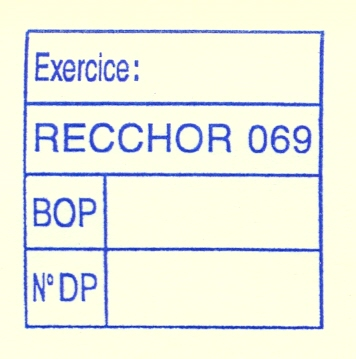 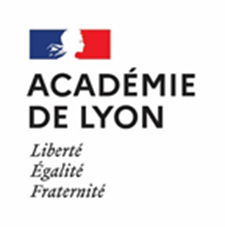 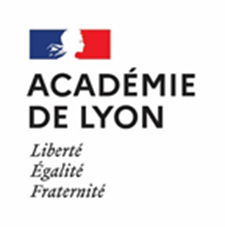 AIDE AUX PARENTS EN MAISON DE REPOSétablir une demande par enfant (3 exemplaires = 1 original + 2 copies)        DÉPARTEMENT :  …………   Enseignement public              Enseignement privé               Enseignement supérieur    N° TIERS CHORUS (réservé à l'administration) |__|__|__|__|__|__|__|__|__|__|Participation versée par d’autres organismes : PIECES JUSTIFICATIVES À FOURNIR (en 1 exemplaire)Extrait du livret de famille mis à jour ;Bulletin de salaire récent (mois précédent le séjour)Attestation de séjour faisant apparaître l’agrément par la Sécurité Sociale, indiquant que l’enfant a été pensionnaire de l’établissement pendant le séjour de l’agent, les dates de présence de l’enfant, le prix journalier payé au titre de l’hébergement de l’enfant.Relevé d’identité bancaire IBAN (RIB) faisant apparaître dans tous les cas les nom et prénoms du demandeur, en cas de compte joint, les 2 prénoms doivent impérativement figurer sur le RIBPhotocopie de l’extrait du jugement de divorce ou de séparation de corps devenu définitif, faisant apparaître à qui est confiée la garde de l’enfant ; Une attestation de l’employeur du conjoint, faisant apparaître, suivant le cas, le non versement de toute aide comparable au titre de « l’aide aux parents en repos » ou le montant des avantages qui pourraient lui être servis pour le même objet.L’agent s’engage à signaler toute modification familialeou financière qui pourrait intervenir au cours de la période où il perçoit la prestation______En cas de modification non signalée,un ordre de reversement sera émisà l’encontre de l’agent bénéficiaire.Conformément à la loi « informatique et libertés » du 6 janvier 1978 modifiée et au Règlement européen n°2016/679/UE du 27 avril 2016 sur la protection des données, vous bénéficiez d’un ensemble de droits concernant vos données personnelles que vous pouvez exercer auprès du délégué à la protection des données de l’académie en écrivant à l'adresse dpd@ac-lyon.fr ou par courrier postal au Rectorat.Le lien vers la page protection des données sur le site de l'académieDEMANDEURDEMANDEURDEMANDEURDEMANDEURDEMANDEURNOM D'USAGE :NOM D'USAGE :NOM D'USAGE :NOM DE FAMILLE :NOM DE FAMILLE :Prénom : Prénom : Prénom : Date de naissance :           /          /Date de naissance :           /          /Prénom : Prénom : Prénom : Lieu de naissance :Lieu de naissance : Célibataire  Veuf  Vie maritale   Pacsé(e) le :   Célibataire  Veuf  Vie maritale   Pacsé(e) le :   Célibataire  Veuf  Vie maritale   Pacsé(e) le :    Marié(e) le :                               Divorcé(e) le :                           Marié(e) le :                               Divorcé(e) le :                         Nbre d'enfants :Adresse :Adresse :Adresse :Code postal et ville :Code postal et ville :N° Sécurité Sociale:N° Sécurité Sociale:N° Sécurité Sociale:Grade :Grade :Lieu d’exercice :Lieu d’exercice :Lieu d’exercice :Ville :Ville :Retraité  :   OUI                                NON    Retraité  :   OUI                                NON    Retraité  :   OUI                                NON    Téléphone :Mail :Téléphone :Mail :INTITULE BANCAIREINTITULE BANCAIREINTITULE BANCAIREINTITULE BANCAIREINTITULE BANCAIREIBAN :IBAN :IBAN :IBAN :IBAN :SEJOURSEJOURSEJOURSEJOURSEJOUREtablissement :	Etablissement :	Etablissement :	Etablissement :	Etablissement :	Référence d’agrément :	Référence d’agrément :	Référence d’agrément :	Référence d’agrément :	Référence d’agrément :	Dates séjour de l’enfant : du                                                          au 	Dates séjour de l’enfant : du                                                          au 	Dates séjour de l’enfant : du                                                          au 	Dates séjour de l’enfant : du                                                          au 	Dates séjour de l’enfant : du                                                          au 	Prix journalier payé au titre de l’hébergement de l’enfant :Prix journalier payé au titre de l’hébergement de l’enfant :Prix journalier payé au titre de l’hébergement de l’enfant :IDENTIFICATION DE L'ENFANTIDENTIFICATION DE L'ENFANTIDENTIFICATION DE L'ENFANTIDENTIFICATION DE L'ENFANTIDENTIFICATION DE L'ENFANTNOMPrénomdate de naissancedate de naissancedate de naissance(pièces à fournir voir au verso)RESERVE A LA DIRECTION ACADEMIQUE DES SERVICES DE L’EDUCATION NATIONALERESERVE A LA DIRECTION ACADEMIQUE DES SERVICES DE L’EDUCATION NATIONALELe demandeur remplit les conditions réglementaires en vigueur pour prétendre à l'attribution de la présente prestation.Le demandeur remplit les conditions réglementaires en vigueur pour prétendre à l'attribution de la présente prestation.A                                  , leNombre de joursSignature de l'intéressé(e)Taux JournalierMontant à payerLa loi réprime les fraudes et fausses déclarations (articles441-1 et 441-6 al. 2 du Code PénalEtat arrêté à la somme de :Etat arrêté à la somme de :CADRE RESERVE AU RECTORATA	, leA	, leSignature du directeur académiqueSignature du directeur académiquedes services de l’éducation nationaledes services de l’éducation nationale